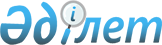 Об организации дополнительных социальных рабочих мест на 2009 год
					
			Утративший силу
			
			
		
					Постановление акимата Нуринского района Карагандинской области от 19 июня 2009 года N 10/05. Зарегистрировано управлением юстиции Нуринского района Карагандинской области 08 июля 2009 года N 8-14-97. Утратило силу постановлением акимата Нуринского района Карагандинской области от 13 сентября 2010 года N 18/01      Сноска. Утратило силу постановлением акимата Нуринского района Карагандинской области от 13.09.2010 N 18/01.

      В соответствии с Законом Республики Казахстан от 23 января 2001 года "О занятости населения" и Указом Президента Республики Казахстан N 765 от 12 марта 2009 года "О мерах по реализации Послания Главы государства народу Казахстана от 6 марта 2009 года "Через кризис к обновлению и развитию", в целях обеспечения занятости безработных граждан, зарегистрированных в уполномоченном органе в порядке установленном законодательством Республики Казахстан относящихся к целевым группам акимат района ПОСТАНОВЛЯЕТ:



      1. Утвердить согласно приложения перечень организаций и предпринимателей Нуринского района (далее - работодателей), организующих дополнительные социальные рабочие места для 94 безработных граждан из целевых групп, сроком до трех месяцев.



      2. Рекомендовать работодателям заключить соответствующие договоры с отделом занятости и социальных программ Нуринского района на организацию социальных рабочих мест в установленном порядке, а также осуществлять прием безработных граждан на работу согласно индивидуальным трудовым договорам с указанием специальности, сроков и условий труда.



      3. Отделу занятости и социальных программ Нуринского района (Жупенова Гульнар Такуевна) направлять безработных граждан на социальные рабочие места для временного трудоустройства, согласно заявленной работодателями потребности в пределах установленного задания и средств, выделенных на эти цели.



      4. Отделу финансов Нуринского района (Максутов Данияр Зарлыкович) осуществлять финансирование социальных рабочих мест в 2009 году согласно предусмотренных бюджетных средств на эти цели в сумме 8460,0 (восемь миллионов четыреста шестьдесять тысяч) тенге.



      5. Контроль за исполнением данного постановления возложить на заместителя акима района Даутову Зару Ахметжановну.



      6. Настоящее постановление вводится в действие по истечении десяти календарных дней после дня его официального опубликования.      Аким района                                С. Шайдаров

Приложение

УТВЕРЖДЕНО

постановлением акимата района

N 10/05 от 19 июня 2009 года 

Перечень работодателей Нуринского района, организующих дополнительные социальные рабочие места для 144 безработных граждан из целевых групп, сроком до трех и шести месяцев:      Сноска. Приложение в редакции постановления акимата Нуринского района от 09.12.2009 N 21/06 (порядок введения в действие см. в пункте 3).
					© 2012. РГП на ПХВ «Институт законодательства и правовой информации Республики Казахстан» Министерства юстиции Республики Казахстан
				NНаименованиеАдресКоличество работников1товарищество с ограниченной ответственностью "Карой"село Карой62Коммунальное государственное предприятие "Каратал"поселок Киевка193Республиканское государственное предприятие "Казахавтодор"поселок Киевка54товарищество с ограниченной ответственностью "Отканжар"село Изенда215товарищество с ограниченной ответственностью "Куланотпес"село Куланотпес206Индивидуальный предприниматель "Абильдина"поселок Киевка77товарищество с ограниченной ответственностью "Жартас"село Акмешит58товарищество с ограниченной ответственностью "Жараспай"село Жараспай69Индивидуальный предприниматель "Абсатарова"поселок Киевка410Производственный кооператив "Индустриальный"село Тассуат411Индивидуальный предприниматель "Карабаева"поселок Киевка412Крестьянское хозяйство "Айтешева А.С"село Шахтер1313Крестьянское хозяйство "Алпыс"село Кертинди614Индивидуальный предприниматель "Ранерт"поселок Киевка115товарищество с ограниченной ответственностью "Нура Астык - 2005"село Майоровка516товарищество с ограниченной ответственностью "Черниговский и К"село Кобетей18ВсегоВсегоВсего144